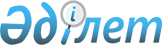 О внесении изменений в решение Ескельдинского районного маслихата от 22 декабря 2015 года № 60-337 "О бюджете Ескельдинского района на 2016-2018 годы"
					
			Утративший силу
			
			
		
					Решение Ескельдинского районного маслихата Алматинской области от 28 октября 2016 года № 8-37. Зарегистрировано Департаментом юстиции Алматинской области 11 ноября 2016 года № 4005. Утратило силу решением Ескельдинского районного маслихата Алматинской области от 9 июня 2017 года № 14-100
      Сноска. Утратило силу решением Ескельдинского районного маслихата Алматинской области от 09.06.2017 №14-100 (вводится в действие по истечении десяти календарных дней после дня его первого официального опубликования).

      В соответствии с пунктом 5 статьи 109 Бюджетного кодекса Республики Казахстан от 4 декабря 2008 года, подпунктом 1) пункта 1 статьи 6 Закона Республики Казахстан от 23 января 2001 года "О местном государственном управлении и самоуправлении в Республике Казахстан", Ескельдинский районный маслихат РЕШИЛ:

      1. Внести в решение Ескельдинского районного маслихата от 22 декабря 2015 года № 60-337 "О бюджете Ескельдинского района на 2016-2018 годы" (зарегистрированного в Реестре государственной регистрации нормативных правовых актов от 29 декабря 2015 года № 3645, опубликованного в газете "Жетысу шугыласы" от 22 января 2016 года № 4), в решение Ескельдинского районного маслихата от 5 февраля 2016 года № 63-353 "О внесении изменений в решение Ескельдинского районного маслихата от 22 декабря 2015 года № 60-337 "О бюджете Ескельдинского района на 2016-2018 годы" (зарегистрированного в Реестре государственной регистрации нормативных правовых актов от 16 февраля 2016 года № 3726, опубликованного в газете "Жетысу шугыласы" от 18 марта 2016 года № 12), в решение Ескельдинского районного маслихата от 24 марта 2016 года № 1-6 "О внесении изменений в решение Ескельдинского районного маслихата от 22 декабря 2015 года № 60-337 "О бюджете Ескельдинского района на 2016-2018 годы" (зарегистрированного в Реестре государственной регистрации нормативных правовых актов от 4 апреля 2016 года № 3766, опубликованного в газете "Жетысу шугыласы" от 13 мая 2016 года № 20), в решение Ескельдинского районного маслихата от 23 мая 2016 года № 4-20 "О внесении изменений в решение Ескельдинского районного маслихата от 22 декабря 2015 года № 60-337 "О бюджете Ескельдинского района на 2016-2018 годы" (зарегистрированного в Реестре государственной регистрации нормативных правовых актов от 31 мая 2016 года № 3875, опубликованного в газете "Жетысу шугыласы" от 17 июня 2016 года № 25), в решение Ескельдинского районного маслихата от 20 июля 2016 года № 6-27 "О внесении изменений в решение Ескельдинского районного маслихата от 22 декабря 2015 года № 60-337 "О бюджете Ескельдинского района на 2016-2018 годы" (зарегистрированного в Реестре государственной регистрации нормативных правовых актов от 26 июля 2016 года № 3909, опубликованного в газете "Жетысу шугыласы" от 26 августа 2016 года № 35) следующие изменения:

      пункт 1 указанного решения изложить в новой редакции:

      "1. Утвердить районный бюджет на 2016-2018 годы согласно приложениям 1, 2 и 3 соответственно, в том числе на 2016 год в следующих объемах: 

      1) доходы 4871363 тысячи тенге, в том числе:

      налоговые поступления 237911 тысяча тенге;

      неналоговые поступления 27560 тысяч тенге;

      поступления от продажи основного капитала 13058 тысяч тенге;

      поступления трансфертов 4592834 тысячи тенге, в том числе: 

      целевые текущие трансферты 1572053 тысячи тенге;

      целевые трансферты на развитие 563861 тысяч тенге;

      субвенции 2456920 тысяч тенге;

      2) затраты 4922902 тысяча тенге;

      3) чистое бюджетное кредитование 43249 тысяч тенге, в том числе: 

      бюджетные кредиты 73175 тысяч тенге;

      погашение бюджетных кредитов 29926 тысяч тенге;

      4) сальдо по операциям с финансовыми активами 5910 тысяч тенге;

      5) дефицит (профицит) бюджета (-) 100698 тысяч тенге;

      6) финансирование дефицита (использование профицита бюджета 

      100698 тысяч тенге.".

      2. Приложение 1 к указанному решению изложить в новой редакции согласно приложению к настоящему решению.

      3. Возложить на и.о.руководителя государственного учреждения "Отдела экономики и бюджетного планирования Ескельдинского района" (по согласованию С.С. Тулепбергенов) опубликование настоящего решения после государственной регистрации в органах юстиции в официальных и периодических печатных изданиях, а также на интернет-ресурсе, определяемом Правительством Республики Казахстан, и на интернет-ресурсе районного маслихата.

      4. Контроль за исполнением данного решения возложить на постоянную комиссию районного маслихата "По вопросам экономики, финансам, бюджету и соблюдения законности". 

      5. Настоящее решение вводится в действие с 1 января 2016 года. Бюджет Ескельдинского района на 2016 год
					© 2012. РГП на ПХВ «Институт законодательства и правовой информации Республики Казахстан» Министерства юстиции Республики Казахстан
				
      Председатель сессии

      Ескельдинского районного 

      маслихата

 А. Тайжанов

      Секретарь Ескельдинского

      районного маслихата

 К. Алпысбаев
Приложение к решению Ескельдинского районного маслихата от 28 октября 2016 года № 8-37 "О внесении изменений в решение Ескельдинского районного маслихата от 22 декабря 2015 года № 60-337 "О бюджете Ескельдинского района на 2016-2018 годы"Приложение 1 утвержденное решением маслихата Ескельдинского района от 22 декабря 2015 года №60-337 "О бюджете Ескельдинского района на 2016-2018 годы
Категория
Категория
Категория
Категория
Сумма (тысяч тенге)
Класс
Класс
Класс
Сумма (тысяч тенге)
Подкласс
Подкласс
Сумма (тысяч тенге)
Наименование
Сумма (тысяч тенге)
1
2
3
4
5
Доходы
4871363
1
Налоговые поступления
237911
01
Подоходный налог
58832
2
Индивидуальный подоходный налог
58832
04
Hалоги на собственность
143890
1
Hалоги на имущество
69197
3
Земельный налог
11905
4
Hалог на транспортные средства
58288
5
Единый земельный налог
4500
05
Внутренние налоги на товары, работы и услуги
26869
2
Акцизы
1346
3
Поступления за использование природных и других ресурсов
4000
4
Сборы за ведение предпринимательской и профессиональной деятельности
21100
5
Налог на игорный бизнес
423
08
Обязательные платежи, взимаемые за совершение юридически значимых действий и (или) выдачу документов уполномоченными на то государственными органами или должностными лицами
8320
1
Государственная пошлина
8320
2
Неналоговые поступления
27560
01
Доходы от государственной собственности
2100
5
Доходы от аренды имущества, находящегося в государственной собственности
2100
06
Прочие неналоговые поступления
25460
1
Прочие неналоговые поступления
25460
3
Поступления от продажи основного капитала
13058
03
Продажа земли и нематериальных активов
13058
1
Продажа земли
11558
2
Продажа нематериальных активов
1500
4
Поступления трансфертов 
4592834
02
Трансферты из вышестоящих органов государственного управления
4592834
2
Трансферты из областного бюджета
4592834
Функциональная группа
Функциональная группа
Функциональная группа
Функциональная группа
Функциональная группа
Сумма (тысяч тенге)
Функциональная подгруппа
Функциональная подгруппа
Функциональная подгруппа
Функциональная подгруппа
Сумма (тысяч тенге)
Администратор бюджетных программ
Администратор бюджетных программ
Администратор бюджетных программ
Сумма (тысяч тенге)
Программа
Программа
Сумма (тысяч тенге)
Наименование
Сумма (тысяч тенге)
1
2
3
4
5
6
Затраты
4922902
01
Государственные услуги общего характера
356403
1
Представительные, исполнительные и другие органы, выполняющие общие функции государственного управления
293589
112
Аппарат маслихата района (города областного значения)
15375
001
Услуги по обеспечению деятельности маслихата района (города областного значения)
15329
003
Капитальные расходы государственного органа
46
122
Аппарат акима района (города областного значения)
76909
001
Услуги по обеспечению деятельности акима района (города областного значения)
76909
123
Аппарат акима района в городе, города районного значения, поселка, села, сельского округа
201497
001
Услуги по обеспечению деятельности акима района в городе, города районного значения, поселка, села, сельского округа
200543
022
Капитальные расходы государственного органа
954
2
Финансовая деятельность
48842
452
Отдел финансов района (города областного значения)
48842
001
Услуги по реализации государственной политики в области исполнения бюджета и управления коммунальной собственностью района (города областного значения)
16535
003
Проведение оценки имущества в целях налогообложения
749
010
Приватизация, управление коммунальным имуществом, постприватизационная деятельность и регулирование споров, связанных с этим
200
018
Капитальные расходы государственного органа
108
028
Приобретение имущества в коммунальную собственность
31250
5
Планирование и статистическая деятельность
13972
453
Отдел экономики и бюджетного планирования района (города областного значения)
13972
001
Услуги по реализации государственной политики в области формирования и развития экономической политики, системы государственного планирования
13972
02
Оборона
91491
1
Военные нужды
1228
122
Аппарат акима района (города областного значения)
1228
005
Мероприятия в рамках исполнения всеобщей воинской обязанности
1228
2
Организация работы по чрезвычайным ситуациям
90263
122
Аппарат акима района (города областного значения)
90263
006
Предупреждение и ликвидация чрезвычайных ситуаций масштаба района (города областного значения)
90263
04
Образование
3205012
1
Дошкольное воспитание и обучение
263371
464
Отдел образования района (города областного значения)
263371
009
Обеспечение деятельности организаций дошкольного воспитания и обучения
91278
040
Реализация государственного образовательного заказа в дошкольных организациях образования
172093
2
Начальное, основное среднее и общее среднее образование
2726165
464
Отдел образования района (города областного значения)
2670608
003
Общеобразовательное обучение
2670608
465
Отдел физической культуры и спорта района (города областного значения)
55557
017
Дополнительное образование для детей и юношества по спорту
55557
9
Прочие услуги в области образования
215476
464
Отдел образования района (города областного значения)
215476
001
Услуги по реализации государственной политики на местном уровне в области образования 
16115
004
Информатизация системы образования в государственных учреждениях образования района (города областного значения)
7500
005
Приобретение и доставка учебников, учебно-методических комплексов для государственных учреждений образования района (города областного значения)
76256
015
Ежемесячные выплаты денежных средств опекунам (попечителям) на содержание ребенка-сироты (детей-сирот), и ребенка (детей), оставшегося без попечения родителей
29500
067
Капитальные расходы подведомственных государственных учреждений и организаций
86105
06
Социальная помощь и социальное обеспечение
182903
1
Социальное обеспечение
16723
451
Отдел занятости и социальных программ района (города областного значения)
16723
005
Государственная адресная социальная помощь
2907
016
Государственные пособия на детей до 18 лет
13816
2
Социальная помощь
138521
451
Отдел занятости и социальных программ района (города областного значения)
138521
002
Программа занятости
41499
003
Оказание ритуальных услуг по захоронению умерших Героев Советского Союза, "Халық Қаһарманы", Героев Социалистического труда, награжденных Орденом Славы трех степеней и орденом "Отан" из числа участников и инвалидов войны
250
004
Оказание социальной помощи на приобретение топлива специалистам здравоохранения, образования, социального обеспечения, культуры, спорта и ветеринарии в сельской местности в соответствии с законодательством Республики Казахстан
20150
006
Оказание жилищной помощи
3402
007
Социальная помощь отдельным категориям нуждающихся граждан по решениям местных представительных органов
10428
010
Материальное обеспечение детей-инвалидов, воспитывающихся и обучающихся на дому
2056
014
Оказание социальной помощи нуждающимся гражданам на дому
34153
017
Обеспечение нуждающихся инвалидов обязательными гигиеническими средствами и предоставление услуг специалистами жестового языка, индивидуальными помощниками в соответствии с индивидуальной программой реабилитации инвалида
26583
9
Прочие услуги в области социальной помощи и социального обеспечения
27659
451
Отдел занятости и социальных программ района (города областного значения)
27659
001
Услуги по реализации государственной политики на местном уровне в области обеспечения занятости и реализации социальных программ для населения
21618
011
Оплата услуг по зачислению, выплате и доставке пособий и других социальных выплат
1063
021
Капитальные расходы государственного органа 
904
050
Реализация Плана мероприятий по обеспечению прав и улучшению качества жизни инвалидов
4074
07
Жилищно-коммунальное хозяйство
630367
1
Жилищное хозяйство
149725
465
Отдел физической культуры и спорта района (города областного значения)
5072
009
Ремонт объектов в рамках развития городов и сельских населенных пунктов по Дорожной карте занятости 2020
5072
467
Отдел строительства района (города областного значения)
94656
003
Проектирование и (или) строительство, реконструкция жилья коммунального жилищного фонда
1064
004
Проектирование, развитие и (или) обустройство инженерно-коммуникационной инфраструктуры
93592
485
Отдел пассажирского транспорта и автомобильных дорог района (города областного значения)
14676
004
Ремонт и благоустройство объектов в рамках развития городов и сельских населенных пунктов по Дорожной карте занятости 2020
14676
487
Отдел жилищно-коммунального хозяйства и жилищной инспекции района (города областного значения)
35321
001
Услуги по реализации государственной политики на местном уровне в области жилищно-коммунального хозяйства и жилищного фонда
9239
003
Капитальные расходы государственного органа
150
005
Организация сохранения государственного жилищного фонда
800
032
Капитальные расходы подведомственных государственных учреждений и организаций
2150
041
Ремонт и благоустройство объектов в рамках развития городов и сельских населенных пунктов по Дорожной карте занятости 2020
22982
2
Коммунальное хозяйство
468642
487
Отдел жилищно-коммунального хозяйства и жилищной инспекции района (города областного значения)
468642
016
Функционирование системы водоснабжения и водоотведения
4283
029
Развитие системы водоснабжения и водоотведения 
464359
3
Благоустройство населенных пунктов
12000
487
Отдел жилищно-коммунального хозяйства и жилищной инспекции района (города областного значения)
12000
030
Благоустройство и озеленение населенных пунктов
12000
08
Культура, спорт, туризм и информационное пространство
148281
1
Деятельность в области культуры
61635
455
Отдел культуры и развития языков района (города областного значения)
61635
003
Поддержка культурно-досуговой работы
61635
2
Спорт
10456
465
Отдел физической культуры и спорта района (города областного значения)
10456
001
Услуги по реализации государственной политики на местном уровне в сфере физической культуры и спорта
6645
006
Проведение спортивных соревнований на районном (города областного значения) уровне
450
007
Подготовка и участие членов сборных команд района (города областного значения) по различным видам спорта на областных спортивных соревнованиях
3361
3
Информационное пространство
56683
455
Отдел культуры и развития языков района (города областного значения)
51763
006
Функционирование районных (городских) библиотек
50796
007
Развитие государственного языка и других языков народа Казахстана
967
456
Отдел внутренней политики района (города областного значения)
4920
002
Услуги по проведению государственной информационной политики
4920
9
Прочие услуги по организации культуры, спорта, туризма и информационного пространства
19507
455
Отдел культуры и развития языков района (города областного значения)
6901
001
Услуги по реализации государственной политики на местном уровне в области развития языков и культуры
6901
456
Отдел внутренней политики района (города областного значения)
12606
001
Услуги по реализации государственной политики на местном уровне в области информации, укрепления государственности и формирования социального оптимизма граждан
12606
10
Сельское, водное, лесное, рыбное хозяйство, особо охраняемые природные территории, охрана окружающей среды и животного мира, земельные отношения
158405
1
Сельское хозяйство
62592
453
Отдел экономики и бюджетного планирования района (города областного значения)
21994
099
Реализация мер по оказанию социальной поддержки специалистов
21994
462
Отдел сельского хозяйства района (города областного значения)
18263
001
Услуги по реализации государственной политики на местном уровне в сфере сельского хозяйства
18063
006
Капитальные расходы государственного органа 
200
473
Отдел ветеринарии района (города областного значения)
22335
001
Услуги по реализации государственной политики на местном уровне в сфере ветеринарии
12152
003
Капитальные расходы государственного органа
210
006
Организация санитарного убоя больных животных
248
007
Организация отлова и уничтожения бродячих собак и кошек
3000
008
Возмещение владельцам стоимости изымаемых и уничтожаемых больных животных, продуктов и сырья животного происхождения
3378
009
Проведение ветеринарных мероприятий по энзоотическим болезням животных
321
010
Проведение мероприятий по идентификации сельскохозяйственных животных
3026
6
Земельные отношения
9010
463
Отдел земельных отношений района (города областного значения)
9010
001
Услуги по реализации государственной политики в области регулирования земельных отношений на территории района (города областного значения)
9010
9
Прочие услуги в области сельского, водного, лесного, рыбного хозяйства, охраны окружающей среды и земельных отношений
86803
473
Отдел ветеринарии района (города областного значения)
86803
011
Проведение противоэпизоотических мероприятий
86803
11
Промышленность, архитектурная, градостроительная и строительная деятельность
16958
2
Архитектурная, градостроительная и строительная деятельность
16958
467
Отдел строительства района (города областного значения)
8221
001
Услуги по реализации государственной политики на местном уровне в области строительства
8221
468
Отдел архитектуры и градостроительства района (города областного значения)
8737
001
Услуги по реализации государственной политики в области архитектуры и градостроительства на местном уровне 
8737
12
Транспорт и коммуникации
35966
1
Автомобильный транспорт
29474
485
Отдел пассажирского транспорта и автомобильных дорог района (города областного значения)
29474
023
Обеспечение функционирования автомобильных дорог
29474
9
Прочие услуги в сфере транспорта и коммуникаций
6492
485
Отдел пассажирского транспорта и автомобильных дорог района (города областного значения)
6492
001
Услуги по реализации государственной политики на местном уровне в области пассажирского транспорта и автомобильных дорог 
6282
003
Капитальные расходы государственного органа
210
13
Прочие
54353
3
Поддержка предпринимательской деятельности и защита конкуренции
8088
469
Отдел предпринимательства района (города областного значения)
8088
001
Услуги по реализации государственной политики на местном уровне в области развития предпринимательства 
6088
003
Поддержка предпринимательской деятельности
2000
9
Прочие
46265
123
Аппарат акима района в городе, города районного значения, поселка, аула (села), аульного (сельского) округа
43560
040
Реализация мер по содействию экономическому развитию регионов в рамках Программы "Развитие регионов" 
43560
452
Отдел финансов района (города областного значения)
2705
012
Резерв местного исполнительного органа района (города областного значения) 
2705
14
Обслуживание долга
43
1
Обслуживание долга
43
452
Отдел финансов района (города областного значения)
43
013
Обслуживание долга местных исполнительных органов по выплате вознаграждений и иных платежей по займам из областного бюджета
43
15
Трансферты
42528
1
Трансферты
42528
452
Отдел финансов района (города областного значения)
42528
006
Возврат неиспользованных (недоиспользованных) целевых трансфертов
4379
051
Трансферты органам местного самоуправления
38149
Функциональная группа
Функциональная группа
Функциональная группа
Функциональная группа
Функциональная группа
Сумма (тысяч тенге)
Функциональная подгруппа
Функциональная подгруппа
Функциональная подгруппа
Функциональная подгруппа
Сумма (тысяч тенге)
Администратор бюджетных программ
Администратор бюджетных программ
Администратор бюджетных программ
Сумма (тысяч тенге)
Программа
Программа
Сумма (тысяч тенге)
Наименование
Сумма (тысяч тенге)
ІІІ. Чистое бюджетное кредитование
43249
Бюджетные кредиты
73175
10
Сельское, водное, лесное, рыбное хозяйство, особо охраняемые природные территории, охрана окружающей среды и животного мира, земельные отношения
73175
1
Сельское хозяйство
73175
453
Отдел экономики и бюджетного планирования района (города областного значения)
73175
006
Бюджетные кредиты для реализации мер социальной поддержки специалистов
73175
Категория
Категория
Категория
Категория
Сумма (тысяч тенге)
Класс
Класс
Класс
Сумма (тысяч тенге)
Подкласс
Подкласс
Сумма (тысяч тенге)
Наименование
Сумма (тысяч тенге)
5
Погашение бюджетных кредитов
29926
01
Погашение бюджетных кредитов
29926
1
Погашение бюджетных кредитов, выданных из государственного бюджета
29926
Функциональная группа
Функциональная группа
Функциональная группа
Функциональная группа
Функциональная группа
Сумма (тысяч тенге)
Функциональная подгруппа
Функциональная подгруппа
Функциональная подгруппа
Функциональная подгруппа
Сумма (тысяч тенге)
Администратор бюджетных программ
Администратор бюджетных программ
Администратор бюджетных программ
Сумма (тысяч тенге)
Программа
Программа
Сумма (тысяч тенге)
Наименование
Сумма (тысяч тенге)
IV. Сальдо по операциям с финансовыми активами
5910
Приобретение финансовых активов
5910
13
Прочие
5910
9
Прочие
5910
456
Отдел внутренней политики района (города областного значения)
5910
065
Формирование или увеличение уставного капитала юридических лиц
5910

 
Категория
Категория
Категория
Категория
Сумма (тысяч тенге)
Класс
Класс
Класс
Сумма (тысяч тенге)
Подкласс
Подкласс
Сумма (тысяч тенге)
Наименование
Сумма (тысяч тенге)
V. Дефицит (профицит) бюджета
-100698
VI. Финансирование дефицита(использование профицита) бюджета
100698
7
Поступления займов
73175
01
Внутренние государственные займы
73175
2
Договоры займа
73175
8
Используемые остатки бюджетных средств
57449
01
Остатки бюджетных средств
57449
1
Свободные остатки бюджетных средств
57449
Функциональная группа
Функциональная группа
Функциональная группа
Функциональная группа
Функциональная группа
Сумма (тысяч тенге)
Функциональная подгруппа
Функциональная подгруппа
Функциональная подгруппа
Функциональная подгруппа
Сумма (тысяч тенге)
Администратор бюджетных программ
Администратор бюджетных программ
Администратор бюджетных программ
Сумма (тысяч тенге)
Программа
Программа
Сумма (тысяч тенге)
Наименование
Сумма (тысяч тенге)
Погашение займов
29926
16
Погашение займов
29926
1
Погашение займов
29926
452
Отдел финансов района (города областного значения)
29926
008
Погашение долга местного исполнительного органа перед вышестоящим бюджетом
29926